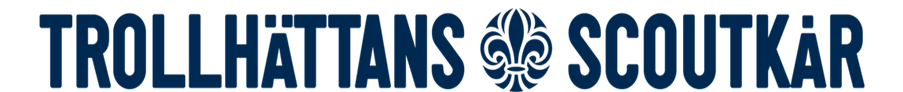 Terminsplanering Upptäckarna Sjuntorp vår 2024Vi ses i Lipered på onsdagar kl. 18:30-20:00 om inget annat anges nedan.Tänk på att vi oftast är ute, ha oömma kläder efter väder.Karolina 076 027 7056Aaron 072 965 7997Malin 076 232 0410Mail: upsju@thnscout.se Hemsida: www.trollhattansscoutkar.sev4Onsdag 24/1Terminsstartv5Onsdag 31/1Hotellscouter Del 1 Ta med kniv om ni harv6Onsdag 7/2Hotellscouter Del 2 Ta med kniv om ni harv7Onsdag 14/2Bullfest fast lite annorlunda. Ta med något att äta med och ur samt något att dricka ur  v8Inget möte Sportlovv9Onsdag 28/2Skitbra mötev10Onsdag 6/3JätteYatzyv11Onsdag 13/3Matlagning Obs förlängt möte mellan kl 18:00 – 20:00 Ta med något att äta med och ur samt något att dricka ur.V11Fredag 15/3Fredagsmysv12Lördag 23/3Vandring. Obs annan plats! Lördag. Ta med kniv om ni har.v13Onsdag 27/3Scouterna bestämmer och planerarv14Påsklov inget mötev15Onsdag 10/4Scouterna utför planen Del 1v16Onsdag 17/4Scouterna utför planen Del 2v17Onsdag 24/4Bygga vindskydd, gå igenom packning. Ta med kniv om ni harv18Valborg Inget möte v19Tors-lör 9-11/5Hajk. Plats meddelas senare anmälan på hemsidanv20Onsdag 15/5Elda och Brouppgiftv21Onsdag 22/5Kanotv22Onsdag 29/5Blandade rester med tillbehör.v23Onsdag 5/6Terminsavslutning